AGENDA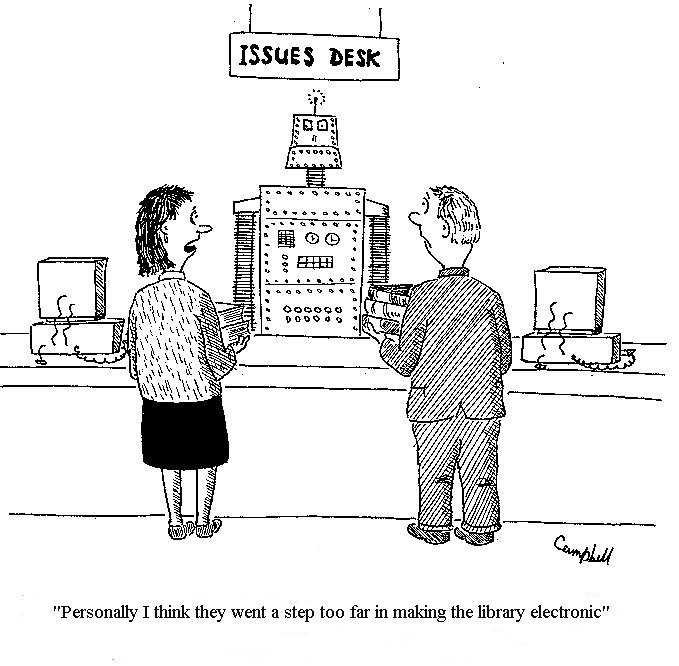 Edison State College – Charlotte CampusLearning Resources Center	April 15, 200911:00 AM – 12:00 PMAttendees:	LRC StaffLocation:	LRC OfficePlease bring:	Agenda and pen11:00 AM – 11:05 AMWelcomePhenessa Jones11:05 AM – 11:20 AMLRC QualityShelf-Reading Assignments beginning April 20thStudent AssistantsNew Databases (ArchiveGrid, CAMIO, OAIster, & Sources in U.S. History Online)Aleph Upgrade: http://www.cclaflorida.org/alephv19/implementation.asp Public Relations/SignageProfessional Development/TrainingAll11:20 AM – 11:40 AMOperationsConcerns (Schedule, Customer Service, Budget Cuts)Weekly status reportsMonthly thematic display (i.e. May – Get Caught Reading Month and Asian Pacific American Month)All11:40 AM – 11:50 AMCampus/LRC UpdatesStaying informed on new technologiesParticipation in NLW Party, April 16th, 2:00-4:00New LRTA – “Equipment Technician” positionHeart Gallery – Children’s Network of SWFL will be extended to May 23 Cram Jam, April 21st, library will be open until 10 PMPhenessa Jones11:50 AM – 12:00 PMWrap – upOpen DiscussionQ & AAll